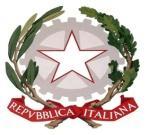 ISTITUTO DI ISTRUZIONE SUPERIORE STATALE“ ROSINA SALVO “- TRAPANISede: Via Marinella, 1 – 91100 TRAPANI – Tel 0923 22386 – Fax:0923 23505 -E-mail (PEC):tpis031005@pec.istruzione.it – E-mail (PEO):tpis031005@istruzione.itCodice meccanografico: TPIS031005 – C.F. 93072110815 - sito internet www.rosinasalvo.gov.itCOMUNICAZIONE F.S. AREA 3  N.37Trapani, 22/03/20234                           Agli alunni e ai docenti dell’IstitutoAl Personale ATA	 Al DSGA                   	                                                          Al SitoAl R.E.OGGETTO: INVITO PARTECIPAZIONE GIORNATA DI RACCOLTA ECOLOGICA L’Associazione beneﬁca “LIVE Charity ets”, ente no proﬁt a livello nazionale, per Domenica 24 marzo 2024 ha organizzato una giornata di raccolta ecologica ed invita studenti e personale della scuola a partecipare.L’iniziativa, patrocinata dal Comune di Trapani, ha già registrato l’adesione di diverse organizzazioni di volontariato . Il punto di incontro sarà in Piazza Vittorio alle ore 09:30 a Trapani.I guanti ed i sacchi saranno forniti in loco dall’Associazione, Per maggiori informazioni:whatsapp Live Charity +39 320 946 94 93 info@livecharity.itProf.ssa Alessandra InfrancaProf.ssa Enza MessinaF.S. Area 3                                                                  Firma autografa sostituita a mezzo stampa,                                    ai sensi dell’art.3, comma 2,del D. Lgs.n.39/93